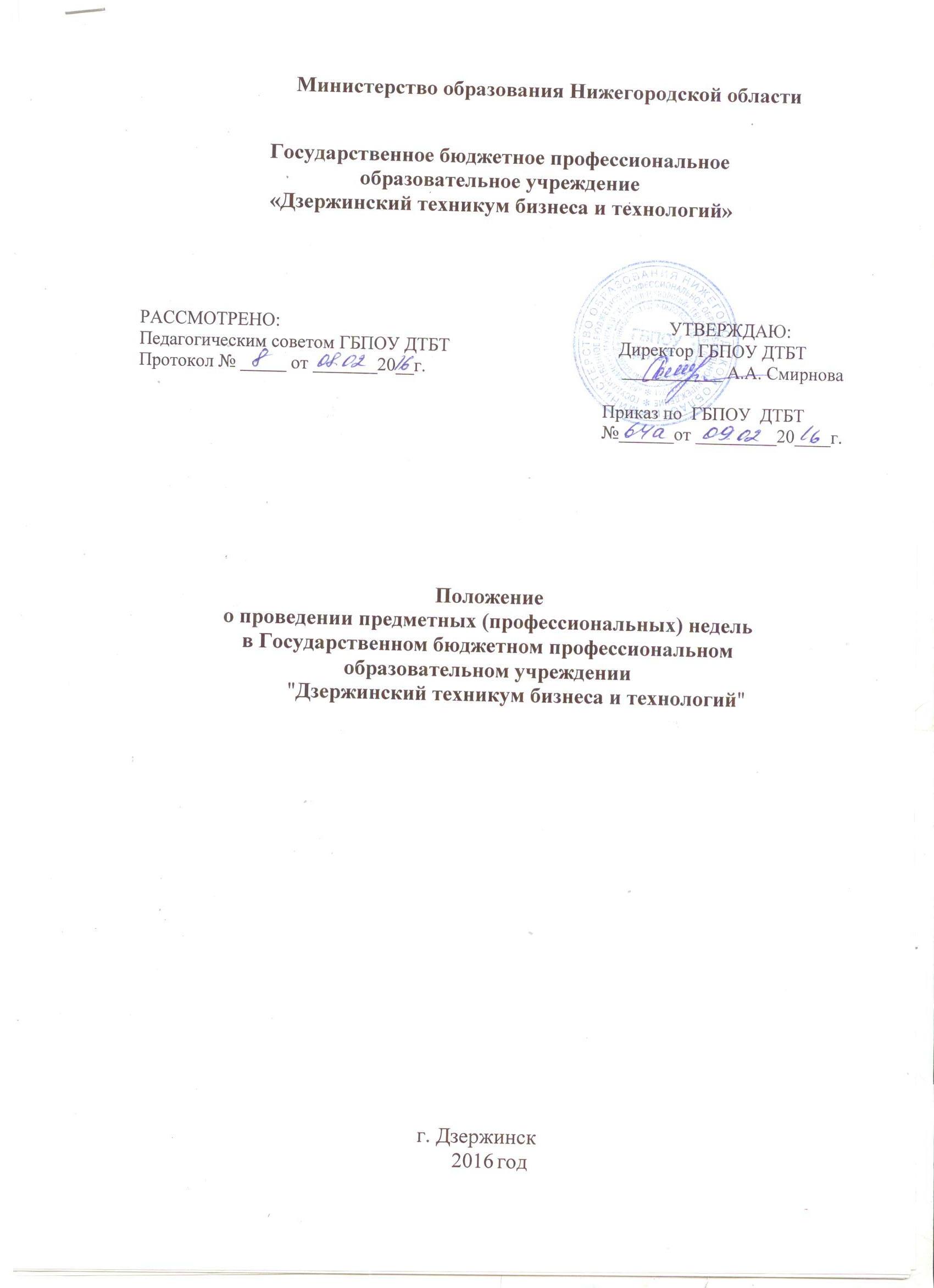 1 Общие положенияПредметная (профессиональная) неделя (декада) – одна из форм работы методической комиссии, отражающая целенаправленную, коллективную, индивидуальную, практическую деятельность педагогов, направленную на повышение качества обучения, профессиональной подготовки и развитие творческо-исследовательской деятельности студентов.В Государственном бюджетном профессиональномобразовательном учреждении "Дзержинский техникум бизнеса и технологий" (далее техникум)  предметные (профессиональные) недели проводятся ежегодно методическими комиссиями с целью повышения профессиональной компетентности педагогов  в рамках планирования научно-методической  работы, а также для развития познавательной и творческой активности обучающихся, мотивации их к освоению учебных дисциплин, профессий и специальностей.1.3 Задачи предметной (профессиональной) недели:-   стимулирование профессионального роста и совершенствование профессионального мастерства педагогов через подготовку, организацию и проведение открытых учебных занятий и внеклассных мероприятий;-   мотивация студентов к углубленному изучению учебных дисциплин, курсов, профессий и специальностей, развитие их творческих способностей;- развитие у студентов общих и профессиональных компетенций;- расширение круга профессиональных умений по выбранной профессии/специальности;-   выявление обучающихся, которые обладают творческими способностями, стремятся к углубленному изучению определенной учебной дисциплины или курса, профессии и специальности;-   формирование банка педагогических технологий для развития обучающихся вобласти науки, техники, профессии, специальности, художественного творчества;- укрепление содружества между преподавателями и студентами;- развитие стратегического партнёрства с предприятиями и организациями – работодателями;-реклама учебного заведения с целью привлечь потенциальных абитуриентов..2Организация и порядок проведения предметной (профессиональной)недели2.1 Предметная (профессиональная) неделя проводятся в соответствии с годовым  планом работы техникума.2.2  Тематика   предметной  (профессиональной)  недели  определяется   на  заседании   методической комиссии на основании рекомендаций научно-методического совета.2.3Мероприятия должны соответствовать задачам и тематике недели.2.4 Организатором предметной (профессиональной) недели является методическая комиссия.2.5 Участниками предметной (профессиональной)  недели являются:-   все преподаватели, преподающие дисциплины образовательной области (или профессии/специальности), по которой проводится предметная (профессиональная)   неделя;- мастера производственного обучения данной профессии;-   обучающиеся техникума, изучающие дисциплину или образовательную область, по которой проводится предметная неделя, студенты, обучающиеся данной профессии/специальности.2.6В рамках предметной (профессиональной) недели могут проводиться:-   нетрадиционные открытые занятия по дисциплине, МДК, практике;-   внеклассные мероприятия по группам, курсам, профессиям и специальностям (конкурсы плакатов, газет, публикаций, конкурсы, викторины, турниры, олимпиады, конференции, театрализованные представления, экскурсии,выставки и презентации авторских творческих работ обучающихся и педагогов,мастер-классы, презентации профессий и специальностей, круглые столы и прочее);-   общетехникумовскиемероприятия;-   мероприятия профориентационной направленности: встречи со школьниками, выпускниками техникума, работодателями, родителями, конкурсы профмастерства;- коллективные творческие делаи другие формы учебно-воспитательной деятельности.2.7 При составлении плана недели необходимо учитывать:-   занятость всех преподавателей и мастеров производственного обучения;-   разнообразные формы проведения мероприятий;- ориентацию мероприятий на формирование общих и профессиональных компетенций обучающихся.2.8 План составляется с указанием названий мероприятий, даты, времени, участников и ответственного.2.9 Обсуждение плана предметной (профессиональной)  недели происходит на заседании методической комиссии.2.10 План утверждается заместителем директора по учебной (учебно-производственной) работе за неделю до проведения предметной (профессиональной)  недели 2.11О проведении предметной (профессиональной) недели издается приказ директора техникума.2.12 Каждому преподавателюи мастеру производственного обучения необходимо провести не менее одного тематического мероприятия в рамках предметной (профессиональной) недели.2.13Во время проведения предметной недели (декады), администрация техникума  посещает мероприятия, анализируя уровень знаний и умений студентов, педагогическое и профессиональное мастерство преподавателей, методическую обеспеченность кабинетов, лабораторий.2.14По окончании предметной (профессиональной) недели на заседании методической комиссии проводится анализ мероприятий, организованных в ходе недели, подводятся итоги.2.15 По итогам предметной (профессиональной) недели в течение 3 дней после её проведения методисту сдаются следующие документы:-   методические разработки мероприятий предметной (профессиональной) недели на бумажном и электронном носителях;-   отчет по итогам предметной (профессиональной) недели с указанием Ф.И.О. педагогических работников и обучающихся для поощрения.2.16 Результаты предметной (профессиональной)  недели отражаются в итоговом приказе директора техникума.